Projekt pn. Małopolska Tarcza Antykryzysowa - Pakiet Medyczny 2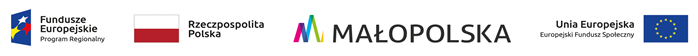 Projekt współfinansowany ze środków Unii Europejskiej 
z Europejskiego Funduszu Społecznego 
w ramach 
Regionalnego Programu Operacyjnego Województwa Małopolskiego 
na lata 2014-20209 Oś Priorytetowa Region Spójny SpołecznieDziałanie 9.2 Usługi Społeczne i ZdrowotnePoddziałanie 9.2.1 Usługi Społeczne i Zdrowotne w Regionie

Lider: Województwo Małopolskie - Biuro Inwestycji StrategicznychPartnerzy: 39 Jednostek z województwa małopolskiegoWojewódzka Przychodnia Stomatologiczna im. dr. n. med. Zbigniewa Żaka w Krakowie 
w dniu 5 listopada podpisała z Województwem Małopolskim umowę partnerską na rzecz wspólnej realizacji projektu pn. „Małopolska Tarcza Antykryzysowa – Pakiet Medyczny 2”.Cel: wzmocnienie sektora ochrony zdrowia w związku z walką i zapobieganiem rozwojowi epidemii COVID-19.. Otrzymane dofinansowanie przeznaczone zostanie na zakup:jednorazowych środków ochrony osobistej, środków do dezynfekcji lamp bakteriobójczych 8 szt.; zamgławiacza 1 szt. Wartość dofinansowania dla Wojewódzka Przychodnia Stomatologiczna im. dr. n. med. Zbigniewa Żaka w Krakowie: 300 000,00 złZ efektów projektu skorzystają przede wszystkim mieszkańcy województwa małopolskiego 
  i osoby przebywające tymczasowo na jego terenie, w tych grupach także personel medyczny. 